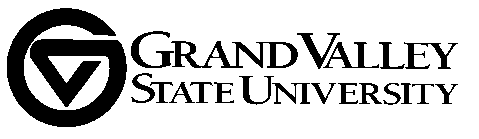 University Academic SenateExecutive Committee of the Senate
Karen Gipson, Chair 2013-15Tonya Parker, Vice Chair 2013-15MemorandumTO:		Executive Committee of the SenateFROM:	Karen Gipson, Chair, ECS/UASSUBJECT:	Meeting of the University Academic SenateDATE:		November 14, 2014cc:		UAS Distribution; Standing Committee Chairs; Dean’s CouncilMeeting Date:		November 21, 2014Time:			3:00 p.m. – 5:00 p.m.Place:			148 HONGuests:  Liz Collver, Renee Freeman, Dwight Hamilton, Marlene Kowalski-Braun, Theresa Rowland	 Proposed AgendaApproval of Agenda
Approval of Minutes: UAS October 31, 2014 meeting
Report from the Chair
4.	Report from the Provost
5.	Report from the Student Senate President6. 	New Business: a. MLK Commemoration Week (see www.gvsu.edu/mlk)Motion to endorse, with recommendation from ECSb. UCC Memo on  New Program Council Membership (attachment)Motion to support, with recommendation from ECSc. UCC Memo on Review of New Minors (attachment)  Motion to support, with recommendation from ECSd. Task Force for university-level personnel review (attachment)Motion to approve, with recommendation from ECSe. USETI Task Force Report (attachments)Motion recommended by ECS: “UAS directs USETI to develop implementation plans for the    IASystem, using as many of the forms in that system as make sense and seeking input from  stakeholders on campus.” f. Presentation: Laker for a Lifetime (L. Collver, Coordinator of Student Philanthropy)g. Presentation: Sexual Misconduct (D. Hamilton, Title IX Officer;  T. Rowland, Women’s Center Advocate)Open commentAdjournment
